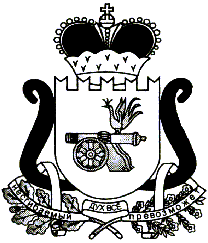 АДМИНИСТРАЦИЯ МУНИЦИПАЛЬНОГО ОБРАЗОВАНИЯ«ЕЛЬНИНСКИЙ РАЙОН» СМОЛЕНСКОЙ ОБЛАСТИП О С Т А Н О В Л Е Н И Е от  _____________2022  № ______г. ЕльняО выявлении правообладателя ранее учтенного объекта недвижимостиВ соответствии со статьей 69.1 Федерального закона от 13 июля 2015 года № 218-ФЗ «О государственной регистрации недвижимости» Администрация муниципального образования «Ельнинский район» Смоленской областип о с т а н о в л я е т:1. В отношении жилого дома общей площадью 66 кв. м., с кадастровым номером 67:08:0130101:243, расположенного по адресу: Смоленская область, Ельнинский район, д. Гаристово, ул. Центральная, д. 8, в качестве его правообладателя, владеющего совместной собственностью данного объекта недвижимости на праве собственности, выявлена Федоненкова Галина Александровна, ……. г.р., место рождения: ………….., паспорт гражданина Российской Федерации серия …… № ………., выдан: ……………………, код подразделения: …………, СНИЛС ………………., проживающая по адресу: ……..2. Право собственности Федоненковой Галины Александровны на указанный в пункте 1 настоящего Постановления объект недвижимости подтверждается …………………………………...3. Указанный в пункте 1 настоящего Постановления объект недвижимости не прекратил существование, что подтверждается прилагаемым актом осмотра от 05.08.2022 года № 57.4. Отделу экономического развития, прогнозирования, имущественных и земельных отношений Администрации муниципального образования «Ельнинский район» Смоленской области осуществить действия по внесению необходимых изменений в сведения Единого государственного реестра недвижимости.5. Контроль за исполнением настоящего постановления возложить на заместителя Главы муниципального образования «Ельнинский район» Смоленской области С.В. Кизунову.Глава муниципального образования «Ельнинский район» Смоленской области 				Н.Д. Мищенков